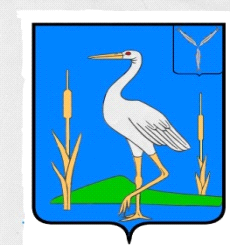 АДМИНИСТРАЦИЯБОЛЬШЕКАРАЙСКОГО МУНИЦИПАЛЬНОГО ОБРАЗОВАНИЯ РОМАНОВСКОГО МУНИЦИПАЛЬНОГО РАЙОНА  САРАТОВСКОЙ  ОБЛАСТИПОСТАНОВЛЕНИЕ№7от 22.01.2021 годас. Большой КарайО внесении изменений в постановление №2 от 14.01.2021г. «Об утверждении муниципальной программы «Проведение культурно-массовых мероприятий в муниципальном образовании »     Руководствуясь Федеральным законом от 06 октября 2003 г. № 131-ФЗ «Об общих принципах организации местного самоуправления в Российской Федерации», Уставом Большекарайского муниципального образования Романовского муниципального района Саратовской областиПОСТАНОВЛЯЮ:Внести изменения в муниципальную  программу «Проведение культурно-массовых мероприятий в муниципальном образовании» согласно приложению, изложив раздел Перечень программных мероприятий в новой редакции.Обнародовать данное постановление в установленном порядке.Контроль за исполнением настоящего постановления оставляю за собой.Глава Большекарайскогомуниципального образования				              Н.В.СоловьеваПеречень программных мероприятий№ п/пНаименование мероприятийИсточник финансирования2021(тыс.руб.)2022(тыс.руб)2023(тыс.руб)1.Приобретение подарков к праздничным и юбилейным датам жителей Большекарайского МО РМРБюджет муниципального образования12,612,612,62.Проведение праздничного мероприятия «День Победы в Великой отечественной войне 1941-1945 г.г.»                  Приобретение памятных подарков (сувениров)      Изготовление  баннераБюджет муниципального образования10,010,010,03.Проведение праздничного мероприятия « День села»  Приобретение памятных подарков (сувениров)Бюджет муниципального образования12,412,412,44.Проведение новогодних и рождественских праздниковПриобретение уличных украшенийБюджет муниципального образования10,010,010,0ВСЕГО:ВСЕГО:ВСЕГО:45,045,045,0